新 书 推 荐中文书名：《传奇缔造者：C.S.刘易斯和J.R.R.托尔金的友谊故事》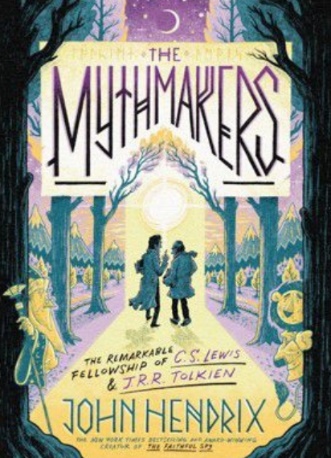 英文书名：The Mythmakers: the Remarkable Fellowship of C.S. Lewis & J.R.R. Tolkien作    者：John Hendrix出 版 社：Abrams代理公司：ANA页    数：224页出版时间：2024年9月代理地区：中国大陆、台湾审读资料：电子稿类    型：图像/漫画非虚构《纽约时报》畅销书获奖作家约翰·亨德里克斯（John Hendrix）推出传记漫画小说《传奇缔造者》讲述了两位文学巨头C.S.刘易斯（C.S. Lewis）和J.R.R.托尔金（J.R.R. Tolkien）的友谊和充满创意火花的合作以及他们如何写出各自杰作的背后故事内容简介：亨德里克斯（Hendrix）通过叙事和漫画，记录了刘易斯和托尔金田园诗般的童年，之后转向两人在一战战壕中的恐怖之旅，直到1929年他们在牛津第一次会面，之后是第二次世界大战的预兆、过程和战后影响。在这些跌宕起伏中，两人在友谊升温中，逐渐积累了开启学术领域之外冒险的信心（尤其是在奇幻故事领域，毕竟这是儿童书的统治区），他们创造了主要的故事和主题思想，并转变了他们对神话和信仰潜力的想法。这本漫画还展示了被称为“Inklings（墨灵）”的社会/文学界朋友之间的友谊和重要性，以及这两位伟人的友谊是如何破裂又重新走到一起的。亨德里克斯描述了C.S.刘易斯和J.R.R.托尔金的著作是如何在两次世界大战之后重新使20世纪为之着迷的。在面向学者、成年人和年轻人的写作中，这两位乡绅学者创意了故事讲述方式，也拥抱了为成年人写幻想小说的理念。本书卖点：获奖作家兼插画家：亨德里克斯是《纽约时报》畅销书《罗南·博伊尔》系列的插画家，也是《忠实间谍》的作者兼艺术家，他凭借强劲的销售势头成为一名成功的创作者。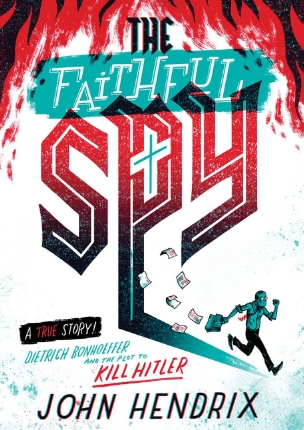 版权已售：捷克（Albatros）、法国（Steinkis） 、葡萄牙Portuguese SA（Trinitas）文学地标：关于创造力、文学著作和文学人物的书总是有读者的。这本传记聚焦于深受喜爱的经典之作《指环王》和《纳尼亚传奇》背后的思想，突出了两位至今仍然被青少年和大人们熟知的文学偶像。创新非虚构：《忠实间谍》（四星影评）因其“大胆的视觉效果”、“强烈的历史背景感”和“引人入胜的叙事”而受到称赞。《传奇缔造者》遵循同样的制式，将事实研究、叙事语录和想象出来的角色之间的对话编织起来，为漫画非虚构类作品提供了一个新的视角。广受好评的艺术和设计：包括手写字体、漫画面板、现场艺术，还有偶尔出现的地图、符号，或整个穿插的图表，使得有限的色调变得更加生动。作者介绍：约翰·亨德里克斯（John Hendrix）是《纽约时报》畅销书作家和插画家。他的作品包括青少年漫画小说《忠实间谍：迪特里希·潘霍华》、《杀死希特勒的密谋》（雅尔萨奖非虚构类决赛最佳作品），以及漫画书《同样去做！：耶稣的寓言和智慧》、《射星：1914年圣诞休战》、《奇迹人：耶稣的故事》、《护士、士兵、间谍：萨拉·埃德蒙兹的故事》、《内战英雄》。他也是成人书籍《圣灵：活力漫画》、《绘画是魔法：在素描本中发现自己》的作者兼艺术家。他在圣路易斯华盛顿大学山姆·福克斯设计与视觉艺术学院教授硕士艺术插图，也是视觉文化项目的主席。亨德里克斯住在密苏里州韦伯思特格罗夫斯。内文插图：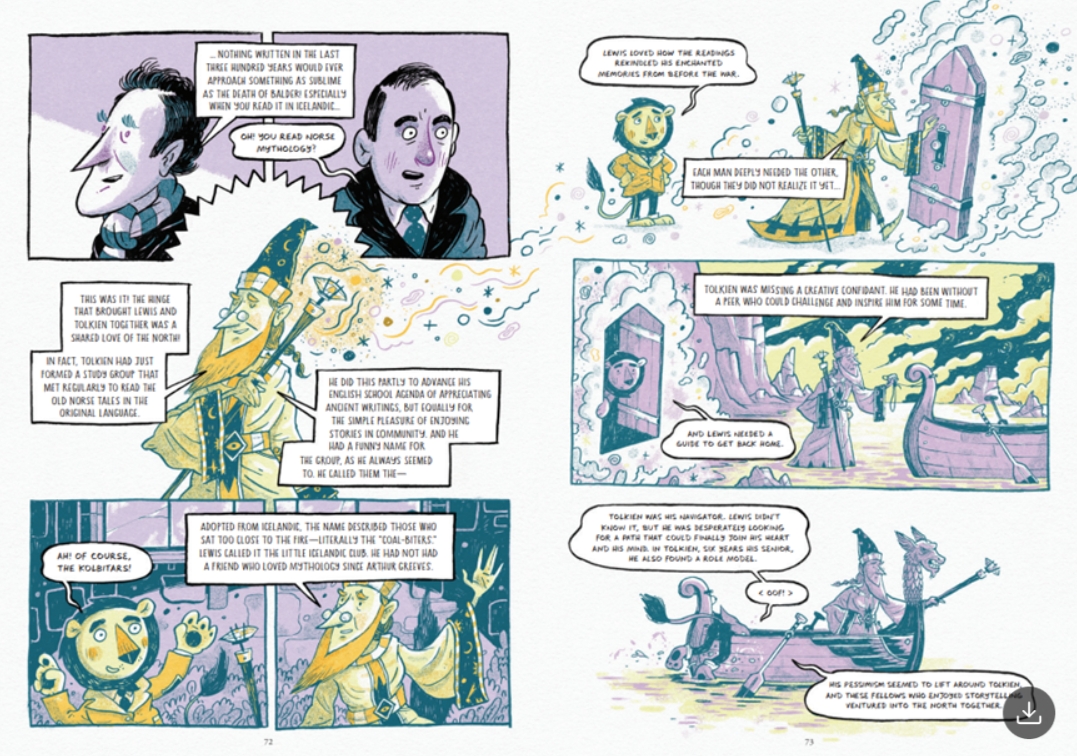 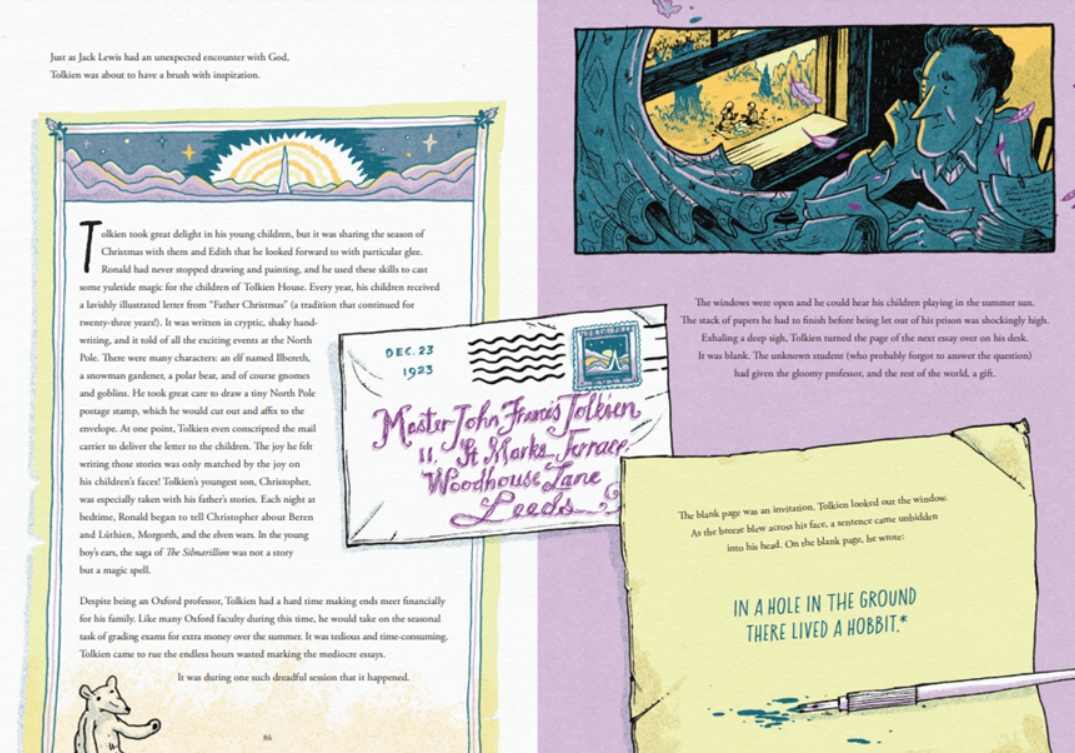 请将反馈信息发至：版权负责人Email：Rights@nurnberg.com.cn安德鲁·纳伯格联合国际有限公司北京代表处北京市海淀区中关村大街甲59号中国人民大学文化大厦1705室, 邮编：100872电话：010-82504106,   传真：010-82504200公司网址：http://www.nurnberg.com.cn书目下载：http://www.nurnberg.com.cn/booklist_zh/list.aspx书讯浏览：http://www.nurnberg.com.cn/book/book.aspx视频推荐：http://www.nurnberg.com.cn/video/video.aspx豆瓣小站：http://site.douban.com/110577/新浪微博：安德鲁纳伯格公司的微博_微博 (weibo.com)微信订阅号：ANABJ2002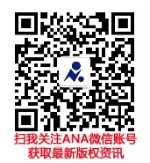 